Họ và tên: ____________________ Lớp 2______ Trường Tiểu học _________________======================================================================= TUẦN 23I. TRẮC NGHIỆMKhoanh tròn vào chữ cái đặt trước câu trả lời đúng:Câu 1. 8 giờ tối còn được gọi là:A. 8 giờ sáng	B. 20 giờ	C. 19 giờ	D. 8 giờCâu 2. Khoảng thời gian từ 8 giờ tối hôm trước đến 10 giờ sáng hôm sau là bao nhiêu giờ?II. TỰ LUẬNBài 1. Điền vào chỗ chấm số thích hợp theo tranh.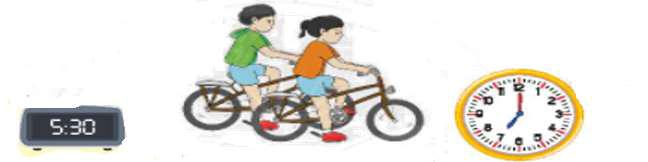 -	Các bạn đạp xe trong thời gian là : ……….giờ……phút-	Các bạn đạp xe từ lúc ..…giờ……phút đến …..giờ…….phút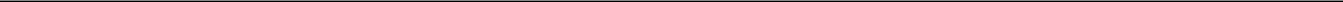 Họ và tên: ____________________ Lớp 2______ Trường Tiểu học _________________=======================================================================Bài 2. Nối bao đựng cùng số lượng với nhau: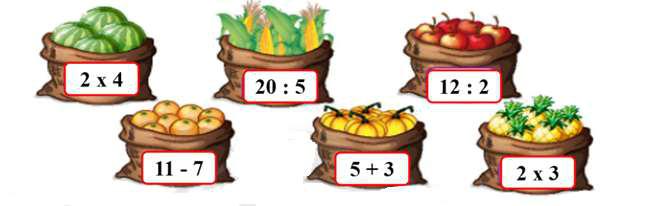 Bài 3. Từ ba thẻ số của Rô-bốt, em hãy 2 lập phép nhân, chia đúng .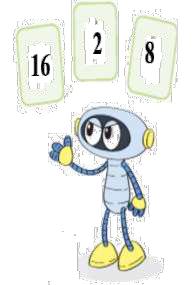 xx::====Bài 4. Mỗi hình chữ nhật che bao nhiêu ô vuông ?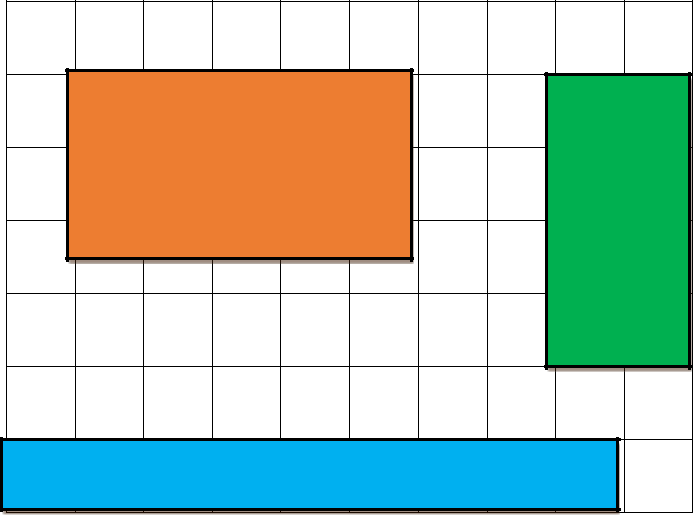 - Hình nhỏ .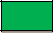 - Hình nhỏ .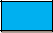 - Hình nhỏ .che …………ô vuông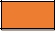 che …………ô vuôngche …………ô vuôngA. 14 giờB. 12 giờC. 10 giờD. 24 giờCâu 3. Kết quả của phép tính 40 kgCâu 3. Kết quả của phép tính 40 kg: 5 là:A. 8lB. 80C. 8 kgD. 8Câu 4. Tìm thương trong phép chia biết số bị chia là 15. Số chia là 5.Câu 4. Tìm thương trong phép chia biết số bị chia là 15. Số chia là 5.Câu 4. Tìm thương trong phép chia biết số bị chia là 15. Số chia là 5.Câu 4. Tìm thương trong phép chia biết số bị chia là 15. Số chia là 5.A. 5B. 4C. 1D. 3Câu 5. Kết quả của phép tính 2 x 8 + 7 là:Câu 5. Kết quả của phép tính 2 x 8 + 7 là:Câu 5. Kết quả của phép tính 2 x 8 + 7 là:A. 13B. 12C. 23D. 33